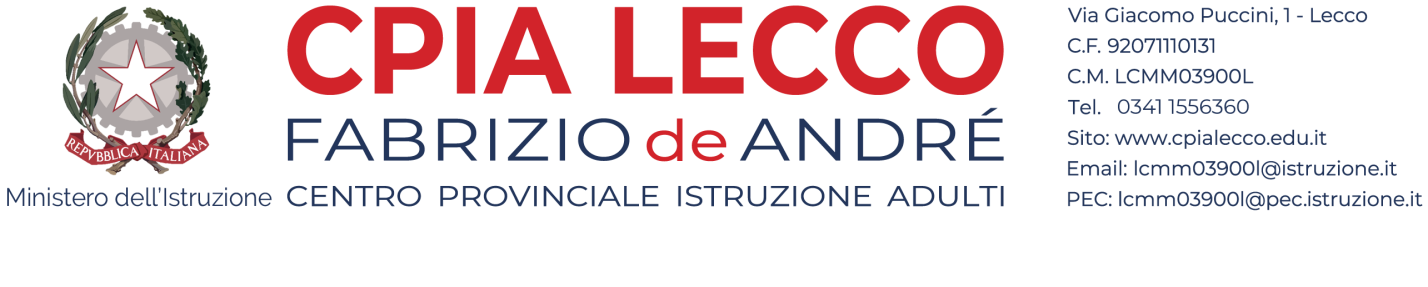 Allegato 4Scheda informativa fiscale per la liquidazione delle indennità e compensi  dovuti ai docenti responsabili dei corsi di formazione per docenti Cpia (formatori del Gruppo Tecnico Nazionale) DICHIARAZIONE DEL DOCENTE/RELATORE/ESPERTOIl/La sottoscritto/a ____________________________________________________________nato/a a  _________________________________________ il __________________________residente a ________________________Via   ________________________n_____________in servizio presso _____________________________________________________________inqualità di __________________________________________________________________Codice fiscale ________________________________________________________________Tel____________________________________email__________________________________DICHIARAsotto la propria responsabilità di essere:Titolare di Cattedra Universitaria: ______________________________________________________________________Docente: di ruolo/non di ruolo:  ______________________________________________________________________Estraneo all'Amministrazione dello Stato:   ______________________________________________________________________Dirigente ( Area I - Dirigente Amministrativo):  ______________________________________________________________________Altro ________________________________________________________________che l'aliquota massima I.R.P.E.F. sul proprio stipendio è del ________% ;di essere in possesso di partita IVA  n. _________________________, in qualità di lavoratore autonomo/libero professionista e di rilasciare regolare fattura;di essere soggetto al regime fiscale agevolato ai sensi dell’art. 1, c.100, L. 244/2007 (finanziaria 2008)di essere soggetto in qualità di libero professionista al contributo previdenziale del  4% [ ]   2% [ ]di non essere in possesso di partita IVA e che l'attività svolta è una prestazione occasionale, soggetta a ritenuta d'acconto (20%). Dichiara inoltre, ai sensi dell’art. 44 del D.L. 30/9/2003 N. 269,  convertito  con modificazioni nella L. 24/1 1 /2003 n. 326 e della circolare Inps n 103 dei 6/07/04, che, alla data  ….. del ….., sommando i compensi per Iavoro autonomo occasionale percepiti da tutti i committenti nell’anno 2021, al netto di eventuali costi: ha superato il limite annuo lordo di G 5.000,00non ha superato il limite annuo di € 5.000,00 ed ha raggiunto il reddito annuo lordo di ___________che l'attività svolta è una collaborazione coordinata e continuativa con iscrizione alla gestione separata INPS di cui all'art. 2, c.26, L.08/08/95, n.335 e quindisoggetto al contributo previdenziale del           %soggetto al contributo previdenziale del           %  in quanto già assoggettato a contribuzione previdenziale obbligatoria Il sottoscritto si impegna a comunicare ogni variazione relativa al reddito sopra dichiarato.Il sottoscritto si impegna a non variare in sede di compilazione della dichiarazione dei redditi, assumendosi ogni responsabilità in caso contrario, quanto dichiarato.Il sottoscritto chiede che l'ordinativo di pagamento venga reso esigibile c/o Banca / Uff.. Postale:_________________________________________________________________________________Codice IBAN:  Firma del Dichiarante______________________________________________